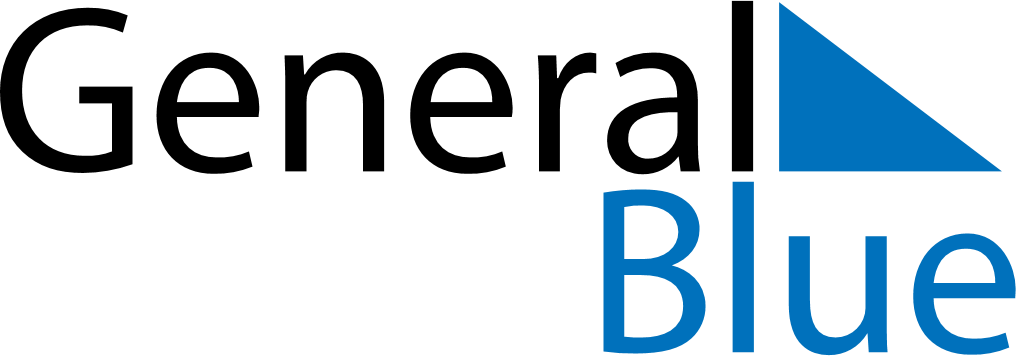 July 2028July 2028July 2028BahamasBahamasMondayTuesdayWednesdayThursdayFridaySaturdaySunday12345678910111213141516Independence Day171819202122232425262728293031